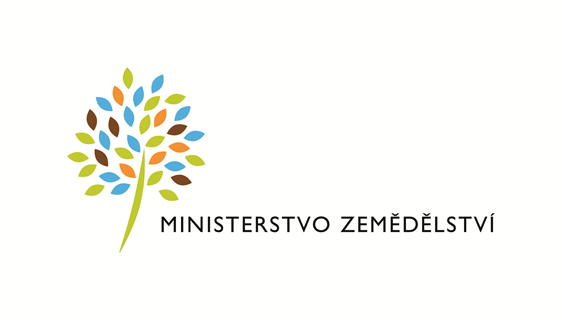 Metodický pokynk vyplnění Přílohy 3:Personální zabezpečení DKRVO pro rok 2018Praha, květen 2017Výchozí stanoviskaCílem tohoto materiálu je vydefinování personálního zabezpečení dlouhodobé koncepce rozvoje výzkumné organizace (dále jen „DKRVO“) prostřednictvím složení týmu zajišťujícího oblast výzkumu, který vyplývá z Metodiky hodnocení výzkumných organizací a hodnocení programů účelové podpory výzkumu, vývoje a inovací (dále jen „Metodika17+“) schválené usnesením vlády ČR ze dne 8. února 2017 č. 107.Oblastí výzkumu je pro účely tohoto materiálu zamýšlen výzkumný záměr (dále jen „VZ“). Definice pojmůDlouhodobá koncepce rozvoje výzkumné organizace (DKRVO) vyplývá z Metodiky17+ 
a bude připravena v souladu s Koncepcí VaVaI MZe a Strategií 2030.Koncepce výzkumu, vývoje a inovací Ministerstva zemědělství na léta 2016 – 2022 (Koncepce VaVaI MZe) schválena usnesením vlády České republiky ze dne 3. únory 2016 č. 82.Strategie resortu Ministerstva zemědělství České republiky s výhledem do roku 2030 (Strategie 2030) schválena usnesením vlády České republiky ze dne 2. května 2016 č. 392.Metodika hodnocení výzkumných organizací a hodnocení programů účelové podpory výzkumu, vývoje a inovací (Metodika17+) schválena usnesením vlády ČR ze dne 8. února 2017 č. 107.Zákon č. 130/2002 Sb. o podpoře výzkumu, experimentálního vývoje a inovací z veřejných prostředků a o změně některých souvisejících zákonů (dále jen „Zákon č. 130/2002 Sb.“).Výzkumná organizace (VO) se pro účely přípravy DKRVO rozumí VO, která je příjemcem institucionální podpory z kapitoly MZe. Podle vlastnických vztahů můžeme VO rozdělit na veřejné výzkumné instituce, příspěvkové organizace a soukromé výzkumné organizace.Výzkumný záměr (VZ) je dílčí výzkumný úkol, kterému se věnuje konkrétní pracovní skupina dané VO. Jedna pracovní skupina může mít více VZ, nebo může být součástí více VZ. VZ popisují oblasti výzkumu zajišťované výzkumnými týmy VO. VZ je ekvivalent pojmu „název oblasti“, který je definován Metodikou17+ v Příloze 1, kapitoly 3.1, odst. c), bodu 3, písm. i).Metodický pokynČlenění dle kvalifikačního zařazeníUveďte přehled zaměstnanců výzkumné organizace (dále jen „VO“) dle jejich kvalifikační zařazení. Členění kvalifikačních skupin je následující: vědecko-výzkumný pracovník, technik ve výzkumu, student, režijní zaměstnanec. Pokud Vaše organizace používá jiné značení, 
je nutné ho normalizovat, aby bylo možno používat jednotné označení v souladu s tímto předpisem (např. vědecko-výzkumný pracovní – samostatný výzkumník). Dále doplňte výši úvazku jako FTE (Full Time Equivalent) na jednotlivých VZ a ostatních činnostech, včetně sumárních hodnot. Rozpětí hodnot na zaměstnance uvádějte v desetinných číslech [0,01 – 1,00].Členění dle zaměstnancůUveďte přehled všech zaměstnanců výzkumné organizace a uveďte jejich kvalifikační zařazení: vědecko-výzkumný pracovník (VV), technik ve výzkumu (TV), student (S), režijní zaměstnanec (RZ). Dále doplňte výši úvazku jako FTE (Full Time Equivalent) na jednotlivých VZ a ostatních činnostech, včetně sumárních hodnot. Rozpětí hodnot na zaměstnance uvádějte v desetinných číslech [0,01 – 1,00].V případě, že některý ze zaměstnanců pracuje ve více kvalifikačních skupinách, uveďte ho znovu na nový řádek. Velikost tabulky můžete upravit dle počtu VZ a zaměstnanců. Struktura tabulky a členění zaměstnanců musí zůstat zachována, formát tabulky může být upraven a přizpůsoben dle potřeby.Poznámka – možno uvést slovní komentář k Dílčímu plnění DKRVO pro rok 2018V Praze dne 31. 5. 2017					v. r. Ing. Pavel Sekáčnáměstek ministraSekce pro fondy EU, vědu, výzkum a vzděláváníMinisterstvo zemědělství Seznam zkratekFTE		Full Time EquivalentS		StudentTV		Technik ve výzkumuRZ		Režijní zaměstnanecVV		Vědecko-výzkumný pracovníkVO		Výzkumná organizaceVZ		Výzkumný záměr